Gran Torneo Scacchi di Fine Anno ScacchisticoTORNEO SECONDARIE 1° GRADO  - CLASSI TUTTECormano, 10/06/2017CLASSIFICA FINALE Tie Break legend:  Buc1   =  Buchholz Cut 1   BucT   =  Buchholz Total   ARO.   =  Average Rating Opponents Generato da Vega - www.vegachess.com(Arbiter/Club : ASD SC CORMANO - ITA     )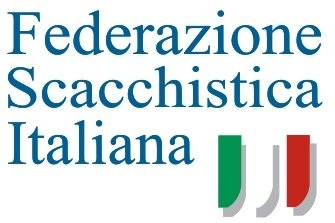 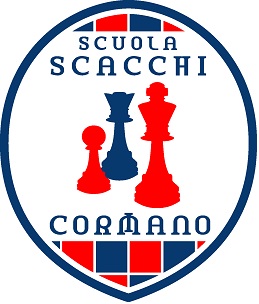 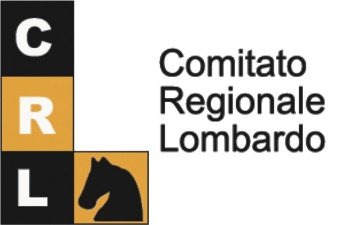 PosPtsIDTitleNAMERtgBuc1BucTARO.1 5.59NCFouquet Atys           CAMPIONE 20171404   18.0    20.0  1440.0 2 5.06Mickail David           Vice Campione1440   15.0    16.0  1434.0 3 4.08NCZollo Leonardo        3° Classificato1440   17.0    18.0  1434.0 4 4.01NCAstolfi Edoardo1440   16.0    17.0  1434.0 5 3.05NCIarinca Andrea1440   18.0    19.0  1432.8 6 3.03NCBulgheroni Alessandro1440   14.0    15.0  1440.0 7 2.57NCPasserini Davide1440   18.0    20.0  1432.8 8 1.54NCCrescentini Sofia   CAMPIONESSA 20171440   16.5    17.5  1440.0 9 1.52NCBrasca Emma1440   15.5    16.5  1440.0 